UNIVERSIDADE DO ESTADO DA BAHIA DEPARTAMENTO DE CIÊNCIAS HUMANAS E TECNOLOGIAS – CAMPUS XXIII – SEABRA - PEDAGOGIA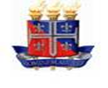 Discente: Carla Nascimento, Raiane Lopes, Sidiane Santos e Susane LimaDisciplina: Tecnologia da Informação e ComunicaçãoDocente: Vinícius Navarro MorendeCurso: Licenciatura em PedagogiaTurno: Noturno - Turma: 2018.1 - IV semestre- Ano letivo: 2019.2 – Data: 12/02/2020Letramento digital: uso do software HagáQuê para produção de Histórias em Quadrinhos em turmas de 6º ano do Ensino Fundamental na disciplina de Língua Portuguesa.RESUMOEste projeto tem como objetivo o desenvolvimento do letramento digital de alunos do 6º ano do Ensino Fundamental a partir do gênero Histórias em Quadrinhos com a utilização do software Hagáquê, a fim de tornar os discentes autores de seu próprio conhecimento, capazes de ler e interpretar informações em ambientes digitais. A proposta está organizada em oficinas que acontecerão durante, no mínimo, um semestre letivo, na disciplina de Língua Portuguesa.INTRODUÇÃOAs tecnologias são ferramentas importantes no ambiente escolar, já que atraem crianças e jovens e ajudam no desenvolvimento e aprendizagem dos alunos, oferecendo diversas possibilidades de interação e construção de sentidos. Diante disso, o presente trabalho aborda sobre a utilização do software HagáQuê para produção de histórias em quadrinhos, a fim de desenvolver o letramento digital e não apenas a aprendizagem mecânica de sua utilização, pois Velloso (2010, p. 35) afirma que “para ser considerado letrado digitalmente, o indivíduo precisaria ir além de manusear tecnicamente o computador. Necessitaria desenvolver capacidades que o ajudem a interagir e comunicar-se eficientemente em ambientes digitais.”.JUSTIFICATIVACom o avanço das tecnologias digitais, o processo de aquisição e uso da escrita e de imagens vem sendo cada vez mais facilitado. Diante disso, há a necessidade de buscar pelo desenvolvimento e transformação do processo educativo a partir da utilização dos recursos tecnológicos no ambiente escolar, a fim de promover o letramento digital, ou seja, ensinar os educandos a buscar, organizar, avaliar e interpretar informações em ambientes digitais para utilizar conhecimentos de maneira crítica e significativa.HIPÓTESESAo trabalhar essa proposta de letramento digital por meio de histórias em quadrinhos, os alunos desenvolverão o senso crítico em relação ao uso de tecnologia para o benefício da aprendizagem, além de provocar à inspiração, criatividade, imaginação, o que contribuirá para minimizar as dificuldades em língua portuguesa, bem como promover o interesse na aprendizagem, pois a aprendizagem acontece quando há sentido e significado no processo de ensino-aprendizagem.OBJETIVOS:4.1 Objetivo geral:Desenvolver nos educandos o letramento digital a partir da produção de histórias em quadrinhos com o programa HagáQuê.4.2 Objetivos específicos:Reconhecer o valor expressivo dos recursos tecnológicos na produção textual;Conhecer o gênero textual HQ e sua finalidade;Desenvolver nos discentes o senso crítico e criativo por meio da possibilidade de produção das histórias em quadrinhos.5. LETRAMENTO DIGITAL: USO DO SOFTWARE HAGÁQUÊ PARA PRODUÇÃO DE HISTÓRIAS EM QUADRINHOS EM TURMAS DE 6º ANO DO ENSINO FUNDAMENTAL NA DISCIPLINA DE LÍNGUA PORTUGUESAA sociedade passa por transformações constantes em sua organização, o que implica em mudanças na concepção de aprender e ensinar. Com isso, acredita-se  que a implantação de tecnologias nos espaços educacionais potencializa o processo de ensino-aprendizagem, no entanto, é preciso considerar todos os desdobramentos da utilização de tecnologias com fins educativos, uma vez que aprender a usá-las de maneira mecânica não garante atingir a finalidade última da educação, é preciso, sobretudo, atribuir sentido a sua utilização, bem como promover a reflexão, a fim de desenvolver o letramento digital nos educandos, ou seja, ensiná-los a buscar, organizar, avaliar e interpretar informações em ambientes digitais para utilizar conhecimentos de maneira crítica e significativa, pois Velloso (2010, p. 35) afirma que “para ser considerado letrado digitalmente, o indivíduo precisaria ir além de manusear tecnicamente o computador. Necessitaria desenvolver capacidades que o ajudem a interagir e comunicar-se eficientemente em ambientes digitais.”.Assim, em cumprimento à competência geral 5 da BNCC que visa “Compreender, utilizar e criar tecnologias digitais de informação e comunicação de forma crítica, significativa, reflexiva e ética nas diversas práticas sociais (incluindo as escolares)” (BRASIL, 2017, p.9) e, a fim de formar cidadãos críticos e criativos, as escolas, enquanto instituições educativas, devem pensar em alternativas para facilitar a inserção do educando no universo do letramento digital. Desse modo a produção eletrônica de histórias em quadrinhos, a partir do software HagáQuê (editor de histórias em quadrinhos com fins pedagógicos) foi o recurso escolhido para utilizar a em turmas do 6° ano do Ensino Fundamental na disciplina de Língua Portuguesa.A execução do projeto deverá ocorrer em oficinas durante, pelo menos, um bimestre letivo, que serão organizadas do seguinte modo:Oficina 01: Conhecendo o gênero “Histórias em Quadrinhos”Distribuição e leitura de HQs, seguida de discussão e exploração sobre o gênero textual e a temática abordada.Oficina 02: Aprendendo as características do gêneroObservar as histórias e descrever os elementos presentes.Oficina 03: Escolha do tema para produçãoO tema deverá ser escolhido a partir de discussão coletiva. É importante que seja de interesse dos alunos para que seja uma atividade contextualizada e motivacional.Oficina 04: Explorando o temaDiscussão do assunto e organização de informações.Oficina 05: Produção textualApresentação do software HagáQuê, seu funcionamento e mecanismos, no Datashow. Em seguida os alunos iniciam a produção das HQs digitais.Oficina 06: Socialização das históriasNeste momento, com o texto impresso, alunos e professor deverão revisá-lo com o intuito de verificar a organização das ideias e informações para constatar e/ou aperfeiçoar a clareza e coerência do texto, adequando-o ao leitor.O software HagáQuê foi elaborado com fins educativos pelo Núcleo de Informática Aplicada à Educação (NIED) da Unicamp, em parceria com a CNPq e a FAPESP. É um editor de histórias em quadrinhos, e conta um banco de imagens - cenários, personagens, balões de conversas – e áudios. Encontra-se disponível para download em: https://www.nied.unicamp.br/?, podendo ser utilizado tanto na plataforma Windows, como nas distribuições Linux, devendo nesse caso ser executado através do aplicativo wine.ORÇAMENTO Para realização desse projeto será utilizado os recursos próprios da escola, a saber, a sala de informática, o Datashow e o software HagáQuê.CRONOGRAMA REFERÊNCIAS BIBLIOGRÁFICAS:BRASIL. Base Nacional Comum Curricular. Brasília: MEC, 2017. Disponível em: http://basenacionalcomum.mec.gov.br/images/BNC C_20dez_site.pdf. Acesso em: 12 de fev. 2020.VELLOSO, Maria Jacy Maia. Letramento digital na escola: um estudo sobre a apropriação das interfaces da web 2.0. Belo Horizonte, 2010. Disponível em: http://www.biblioteca.pucminas.br/teses/Educacao_VellosoMJ_1.pdf. Acesso em: 16 de fev. 2020.Tarefa   |  MêsMar.Abr.Mai.Jun.Jul.Ago.Oficina 01xOficina 02xOficina 03xOficina 04xOficina 05xOficina 06x